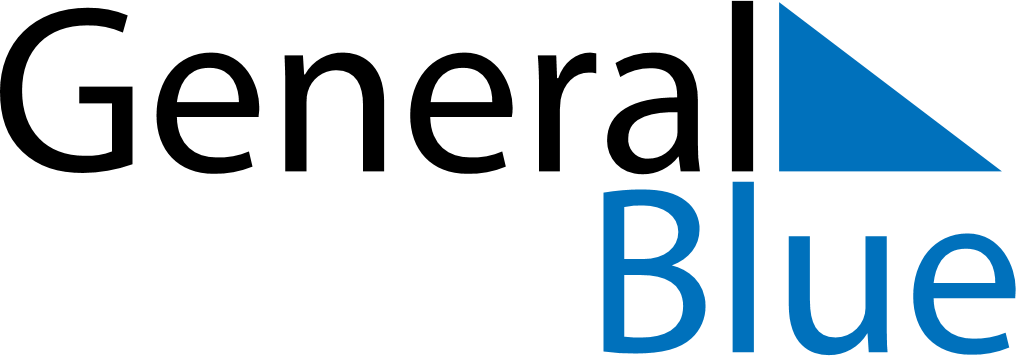 September 2026September 2026September 2026ArmeniaArmeniaMondayTuesdayWednesdayThursdayFridaySaturdaySunday123456Knowledge, Literacy and Education Day789101112131415161718192021222324252627Independence Day282930